PREDSEDA NÁRODNEJ RADY SLOVENSKEJ REPUBLIKYČíslo: PREDS-163/2023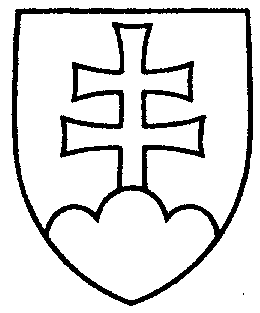 1782ROZHODNUTIEPREDSEDU NÁRODNEJ RADY SLOVENSKEJ REPUBLIKYz 3. mája 2023k zmene v zložení Klubu poslancov Národnej rady Slovenskej republiky za hnutie  
OBYČAJNÍ ĽUDIA a nezávislé osobnosti      A.  b e r i e m   n a   v e d o m i e            písomné oznámenia predsedu Klubu poslancov Národnej rady Slovenskej republiky za hnutie OBYČAJNÍ ĽUDIA a nezávislé osobnosti M. Šipoša z 2. mája 2023 o tom, že dňom             1. mája 2023 prestal byť členom Klubu poslancov Národnej rady Slovenskej republiky za hnutie OBYČAJNÍ ĽUDIA a nezávislé osobnosti poslanec György Gyimesi, na základe vlastnej žiadosti;u k l a d á mvedúcemu Kancelárie Národnej rady Slovenskej republiky            zabezpečiť zníženie limitu finančných prostriedkov Kancelárie Národnej rady Slovenskej republiky určeného na úhradu výdavkov Klubu poslancov Národnej rady Slovenskej republiky za hnutie OBYČAJNÍ ĽUDIA a nezávislé osobnosti o čiastku pripadajúcu na jedného člena (György Gyimesi) od 2. mája 2023 vrátane.  Boris K o l l á r   v. r.